ОПИС ДИСЦИПЛІНИДисципліна «Юридична психологія» вибіркова в ОП «Психологія». Під час її вивчення студенти пізнають загальні психічні механізмами та закономірності, що проявляються у сфері стосунків, які регулюються правом, а також розвивають уміння робити психологічний аналіз особливостей особистості правопорушників, обвинувачених, потерпілих, свідків. Дисципліна забезпечує розуміння особливостей застосування у юридичній практиці знань про психічні процеси, стани людини, структуру особистості та її формування, а також формує уміння здійснювати психологічну оцінку особистості та її дій у юридичній практиці.Компетентності ОП:інтегральна компетентність (ІК): здатність розв’язувати складні спеціалізовані задачі та практичні проблеми у сфері психології, що передбачають застосування основних психологічних теорій та методів та характеризуються комплексністю і невизначеністю умов;загальні компетентності (ЗК):здатність застосовувати знання у практичних ситуаціях (ЗК 1);знання та розуміння предметної області та розуміння професійної діяльності (ЗК 2);навички використання інформаційних і комунікаційних технологій (ЗК 3);здатність вчитися і оволодівати сучасними знаннями (ЗК 4);здатність бути критичним і самокритичним (ЗК 5);здатність приймати обґрунтовані рішення (ЗК 6);здатність генерувати нові ідеї (креативність) (ЗК 7);здатність працювати в команді (ЗК 9);здатність зберігати та примножувати моральні, культурні, наукові цінності і досягнення суспільства на основі розуміння історії та закономірностей розвитку предметної області, її місця у загальній системі знань про природу і суспільство та у розвитку суспільства, техніки і технологій, використовувати різні види та форми рухової активності для активного відпочинку та ведення здорового способу життя (ЗК 11);спеціальні (фахові) компетентності (СК):здатність оперувати категоріально-понятійним апаратом психології (СК 1);здатність до ретроспективного аналізу вітчизняного та зарубіжного досвіду розуміння природи виникнення,  функціонування та розвитку психічних явищ (СК 2);здатність до розуміння природи поведінки, діяльності та вчинків (СК 3);здатність самостійно збирати та критично опрацьовувати, аналізувати та узагальнювати психологічну інформацію з різних джерел (СК 4);здатність дотримуватися норм професійної етики (СК 10);здатність до особистісного та професійного самовдосконалення, навчання та саморозвитку (СК 11).Програмні результати навчання (ПРН) ОП:аналізувати та пояснювати психічні явища, ідентифікувати психологічні проблеми та пропонувати шляхи їх розв’язання (ПРН 1);розуміти закономірності та особливості розвитку і функціонування психічних явищ в контексті професійних завдань (ПРН 2);здійснювати пошук інформації з різних джерел, у т.ч. з використанням інформаційно-комунікаційних технологій, для вирішення професійних завдань (ПРН 3).обґрунтовувати власну позицію, робити самостійні висновки за результатами власних досліджень і аналізу літературних джерел (ПРН 4).обирати та застосовувати валідний і надійний психодіагностичний інструментарій (тести, опитувальники, проективні методики тощо)  психологічного дослідження та технології психологічної допомоги (ПРН 5).формулювати мету, завдання дослідження, володіти навичками збору первинного матеріалу, дотримуватися процедури дослідження (ПРН 6);рефлексувати та критично оцінювати достовірність одержаних результатів психологічного дослідження, формулювати аргументовані висновки (ПРН 7); презентувати результати власних досліджень усно / письмово для фахівців і нефахівців (ПРН 8);формулювати думку логічно, доступно, дискутувати, обстоювати власну позицію, модифікувати висловлювання відповідно до культуральних особливостей співрозмовника (ПРН 10);складати та реалізовувати план консультативного процесу з урахуванням специфіки запиту та індивідуальних особливостей клієнта, забезпечувати ефективність власних дій (ПРН 11);взаємодіяти, вступати у комунікацію, бути зрозумілим, толерантно ставитися до осіб, що мають інші культуральні чи гендерно-вікові відмінності (ПРН 13);ефективно виконувати різні ролі у команді у процесі вирішення фахових завдань, у тому числі демонструвати лідерські якості(ПРН 14);відповідально ставитися до професійного самовдосконалення, навчання та саморозвитку (ПРН 15);знати, розуміти та дотримуватися етичних принципів професійної діяльності психолога (ПРН 16);СТРУКТУРА КУРСУПОЛІТИКА ОЦІНЮВАННЯШКАЛА ОЦІНЮВАННЯ СТУДЕНТІВРекомендовані інформаційні джерелаОсновні1. Бедь В.В. Юридична психологія : навч.посіб. для студ. вищ. закладів освіти. К.: Каравел : Новий світ-2000 ; Л. : Магнолія плюс 2003. 376 с. 22. Давидюк Н.М. Юридична психологія: навч. посіб. Чернівецький національний ун-т ім. Юрія Федьковича. Кафедра психології. Чернівці: Рута, 2006. 100 с. 3. Кацавець Р.С. Пенітенціарна психологія. Навч. посіб. К.: Алерта, 2018. 110 с.4. Коновалова В.О. Юридична психологія: підруч. для студ. юрид. вищ. навч. закл. / В. О. Коновалова, В. Ю. Шепітько. 2-е вид., перероб. і доп. Х.: Право, 2008. 240 с. 5. Мухіна Г. В. Юридична психологія: навчально-методичний посібник / за заг. ред. В. М. Бесчастного. Київ: Дакор, 2019. 236 с. 6. Основи загальної та юридичної психології: навч. посіб. [Н. Р. Бобечко, В.П. Бойко, І.В. Жолнович ін.]; за ред. проф. В. Т. Нора; Львів. нац. ун-т ім. Івана Франка. Київ: Ін Юре, 2014. 279 с. Допоміжні1. Бочелюк В.Й., Денисова Т.А. Кримінально-виконавча психологія. К.: Олді-Плюс, 2020. 630 с.2. Медведєв В.С. Кримінальна психологія : підручник для студ. юрид. вищих навч. закладів. К.: Атіка, 2004. 368 с. 3. Шепітько В. Ю. Психологія судової діяльності: навч. посібник. Національна юридична академія України ім. Ярослава Мудрого. Х.: Право, 2006. 160 с. 4. Юридична психологія: навч. посіб. для студентів ВНЗ. Київ. нац. торг.-екон. ун-т. Київ: КНТЕУ, 2015. 431 с. 5. Brian H. Bornstein, Monica K. Miller Advances in Psychology and Law: Volume 4. Springer; 1st ed. 2019 edition. 333 p. 6. Robert Forbes Criminal Psychology: Understanding the Criminal Mind and Its Nature Through Criminal Profiling. Kimmers Publishing, 2016.7. Stanton E. Samenow Inside the Criminal Mind (Revised and Updated Edition). Crown; Revised, Updated edition, 2014. 403 p. 8. Helen Gavin Criminological and Forensic Psychology 2nd Edition. SAGE Publications Ltd; 2nd edition, 2016. 496 p.Інформаційні ресурси1. Кудерміна О.І. Психологія: навчальний посібник [Електронний ресурс] /Л.І.Казміренко, О.І. Кудерміна, О.Є. Мойсеєва. URL: http://www.naiau.kiev.ua/files/kafedru/up/pidrych_psuxologiya. (дата звернення 30.06.2023)2. Казміренко Л.І. Психологія: навчальний посібник [Електронний ресурс] /Л.І. Казміренко, О.І. Кудерміна, О.Є. Мойсеєва URL:  http://www.naiau.kiev.ua/files/kafedru/up/pidrych_psuxologiya. (дата звернення 10.06.2023)3. Короткий курс лекцій з дисципліни «Юридична психологія»:URL:https://studme.com.ua/158407205347/psihologiya/yuridicheskaya_psihologiya.htm (дата звернення 12.06.2023)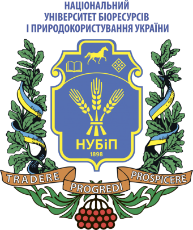 СИЛАБУС ДИСЦИПЛІНИ «ЮРИДИЧНА ПСИХОЛОГІЯ»Ступінь вищої освіти - БакалаврСпеціальність 053 ПсихологіяОсвітня програма «Психологія»Рік навчання _ІII_, семестр _VІ_Форма навчання _денна_Кількість кредитів ЄКТС_7__Мова викладання _українська_________________________Лектор курсу_Мартинюк Ірина Анатоліївна___________________________Контактна інформація лектора (e-mail)_martirene@ukr.net____________________________________________________________________________________________Сторінка курсу в eLearn https://elearn.nubip.edu.ua/course/view.php?id=3644ТемаГодини(лекції/ практичні/самостійна робота)Результати навчанняЗавданняОцінювання1 семестр1 семестр1 семестр1 семестр1 семестрМодуль 1. Загальні аспекти юридичної психологіїМодуль 1. Загальні аспекти юридичної психологіїМодуль 1. Загальні аспекти юридичної психологіїМодуль 1. Загальні аспекти юридичної психологіїМодуль 1. Загальні аспекти юридичної психологіїТема 1. Вступ до юридичної психології2/4/12Аналіз методів юридичної психологіїУсне опитування 5 балівТема 1. Вступ до юридичної психології2/4/12Аналіз проблем етики і психології правозастосовної діяльностіУсне опитування 5 балівТема 1. Вступ до юридичної психології2/4/12Проект «Роль психології у правозастосовній діяльності»Перевірка письмового виконання завдання на ЕНК5 балівТема 2. Значення знання психічних процесів та станів у юридичній практиці4/8/12Аналіз особливостей пізнавальної діяльності слідчогоУсне опитування5 балівТема 2. Значення знання психічних процесів та станів у юридичній практиці4/8/12Аналіз неусвідомлюваного у психіці людини та його дослідженняУсне опитування 5 балівТема 2. Значення знання психічних процесів та станів у юридичній практиці4/8/12Психологічний тренінг для слідчогоПеревірка виконання тренінгових вправ5 балівТема 2. Значення знання психічних процесів та станів у юридичній практиці4/8/12Проект «Психічні стани у юридичній практиці»Перевірка письмового виконання завдання на ЕНК5 балівТема 3. Соціально-психологічна характеристика особистості у діяльності юриста4/8/12Аналіз психологічних особливостей особистості у юридичній практиціУсне опитування 5 балівТема 3. Соціально-психологічна характеристика особистості у діяльності юриста4/8/12Аналіз проблем психології особистості юристаУсне опитування 5 балів Тема 3. Соціально-психологічна характеристика особистості у діяльності юриста4/8/12Проект «Вимоги юридичної діяльності до особистості професіонала»Перевірка письмового виконання завдання на ЕНК5 балівТема 4. Спілкування у юридичній діяльності4/8/12Психологічний аналіз практики допитуУсне опитування 5 балівТема 4. Спілкування у юридичній діяльності4/8/12Психологія комунікативної діяльності слідчогоУсне опитування 5 балівТема 4. Спілкування у юридичній діяльності4/8/12Проект «Психологічні основи практики допиту»Перевірка письмового виконання завдання на ЕНК5 балівПроміжний контроль1Узагальнення набутих знань та умінь.Виконати тестПеревірка виконання тестів на ЕНК 40 балівМодуль 2. Окремі проблеми юридичної психологіїМодуль 2. Окремі проблеми юридичної психологіїМодуль 2. Окремі проблеми юридичної психологіїМодуль 2. Окремі проблеми юридичної психологіїМодуль 2. Окремі проблеми юридичної психологіїТема 1. Правосвідомість та правовиконавча поведінка особистості4/8/18Дослідження правової соціалізації особистостіУсне опитування 5 балів Тема 1. Правосвідомість та правовиконавча поведінка особистості4/8/18Аналіз проблем соціальної поведінки особистостіУсне опитування 5 балівТема 1. Правосвідомість та правовиконавча поведінка особистості4/8/18Проект «Правова соціалізація особистості»Перевірка письмового виконання завдання на ЕНК5 балівТема 2. Психологія слідчої діяльності4/8/18Аналіз психологічних особливостей окремих слідчих дійУсне опитування 5 балів Тема 2. Психологія слідчої діяльності4/8/18Аналіз психологічних основ проведення окремих слідчих дійУсне опитування 5 балівТема 2. Психологія слідчої діяльності4/8/18Проект «Психологія судової діяльності»Перевірка письмового виконання завдання на ЕНК5 балів Тема 3. Кримінальна психологія4/8/18Аналіз психологічних особливостей здійснення злочинів неповнолітнімиУсне опитування 5 балів Тема 3. Кримінальна психологія4/8/18 Аналіз проблем психології потерпілогоУсне опитування 5 балів Тема 3. Кримінальна психологія4/8/18Проект «Психологія тероризму»Перевірка письмового виконання завдання на ЕНК5 балівТема 4. Пенітенціарна психологія4/8/18Аналіз психологічних особливостей відбування покарання засудженимиУсне опитування 5 балів Тема 4. Пенітенціарна психологія4/8/18Аналіз проблем виправної і превентивної психологіїУсне опитування 5 балів Тема 4. Пенітенціарна психологія4/8/18Проект «Психологічні аспекти оцінки судом злочину і призначення покарання»Перевірка письмового виконання завдання на ЕНК5 балівПроміжний контроль1Узагальнення набутих знань та умінь.Виконати тестПеревірка виконання тестів на ЕНК 40 балівВсього за 1 семестрВсього за 1 семестрВсього за 1 семестрВсього за 1 семестр70ЕкзаменРозуміння сутності й особливостей психіки та її явищ, можливостей їх вивчення та розвитку.Виконати тест, пройти усну співбесіду за відкритими питаннями тесту.30 Всього за курсВсього за курсВсього за курсВсього за курс100Політика щодо дедлайнів та перескладання:Відтермінування здачі завдань самостійної роботи, практичних занять у випадках хвороби чи якоїсь іншої вагомої для студента причини може бути дозволене за умови надання необхідної документації.Відтермінування здачі екзамену може бути дозволене за умови погодження з деканатом.Проведення навчальних занять, терміни та умови виконання навчальних завдань можуть бути адаптовані до запитів студентів із документально підтвердженими особливими потребами. Відповідальністю студента залишається вчасне надання таких документів.Політика щодо академічної доброчесності:Вступаючи на цей курс, студенти повинні дотримуватися норм поведінки, прописаних у Положенні про академічну доброчесність у Національному університеті біоресурсів і природокористування України (https://nubip.edu.ua/node/12654).Ви повинні знати та дотримуватись академічної доброчесності з усіх питань цього курсу. Порушення академічної доброчесності тягне за собою академічну відповідальність.Політика щодо відвідування:Відвідування лекцій та практичних занять з курсу є обов’язковим, воно забезпечує краще розуміння матеріалу, дає можливість простежити зв’язок між теоретичною інформацією та її прикладним аспектом, сформувати систему знань та ґрунтовно підготуватись до екзамену.За об’єктивних причин (наприклад, хвороба, міжнародне стажування) навчання може відбуватись індивідуально (в он-лайн формі за погодженням із деканом факультету).Рейтинг здобувача вищої освіти, балиОцінка національна за результатами складання екзамену90-100Відмінно74-89Добре60-73Задовільно0-59Незадовільно